Pankaj GargCourse ProposalCourse Title Building confidence  SubjectWell-being and mental healthAge Group11+Number of Lessons 8Duration of Lessons60 MinsKey SkillsConfidence buildingSetting and achieving goalsPositive thinkingSelf esteem buildingCourse OverviewUnderstanding the power of mind will enable students to understand their inner potential and provide them the tool to improve confidence. Methods will be provided to build their ability to have positive thinking and positive outlook in life.The course will be helpful for student to become more confident in all areas of their life. It will be helpful for personal development and building self esteem.The course will talk about the various successful people and what is different in them that makes them successful. The course will include examples of few successful people and their life journey to motivate the students and build their confidence. Using techniques of NLP and mindfulness, students can be benefited with tools for improving and maintaining their confidence.Lesson TitlesLesson 1: Using the power of mind to improve confidenceLesson 2: Build the ability to think positiveLesson 3: How to make positive changes in lifeLesson 4: How to build confidence and self-beliefLesson 5: How to handle challenges and failuresLesson 6: What is different in successful peopleLesson 7: Biography of successful people in their field	Lesson 8: Role of hypnotherapy and self-hypnosis to improve confidencePicture  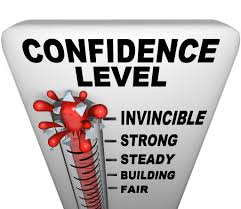 https://www.google.co.uk/url?sa=i&url=https%3A%2F%2Fwww.flickr.com%2Fphotos%2F59632563%40N04%2F6664212003&psig=AOvVaw1ytRLb9ewXU5wroAjMkoG-&ust=1598616724564000&source=images&cd=vfe&ved=0CAIQjRxqFwoTCKj0nNitu-sCFQAAAAAdAAAAABAH